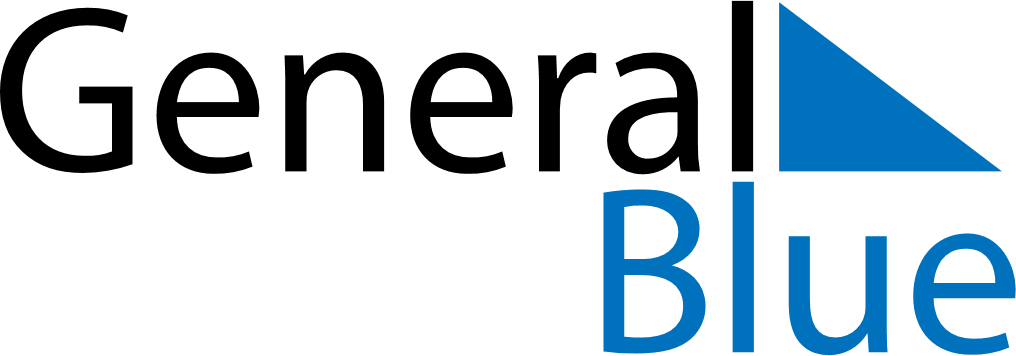 July 2024July 2024July 2024July 2024July 2024July 2024Kirkcaldy, Scotland, United KingdomKirkcaldy, Scotland, United KingdomKirkcaldy, Scotland, United KingdomKirkcaldy, Scotland, United KingdomKirkcaldy, Scotland, United KingdomKirkcaldy, Scotland, United KingdomSunday Monday Tuesday Wednesday Thursday Friday Saturday 1 2 3 4 5 6 Sunrise: 4:30 AM Sunset: 10:02 PM Daylight: 17 hours and 32 minutes. Sunrise: 4:31 AM Sunset: 10:02 PM Daylight: 17 hours and 30 minutes. Sunrise: 4:32 AM Sunset: 10:01 PM Daylight: 17 hours and 29 minutes. Sunrise: 4:33 AM Sunset: 10:00 PM Daylight: 17 hours and 27 minutes. Sunrise: 4:34 AM Sunset: 10:00 PM Daylight: 17 hours and 26 minutes. Sunrise: 4:35 AM Sunset: 9:59 PM Daylight: 17 hours and 24 minutes. 7 8 9 10 11 12 13 Sunrise: 4:36 AM Sunset: 9:58 PM Daylight: 17 hours and 22 minutes. Sunrise: 4:37 AM Sunset: 9:57 PM Daylight: 17 hours and 20 minutes. Sunrise: 4:38 AM Sunset: 9:56 PM Daylight: 17 hours and 18 minutes. Sunrise: 4:40 AM Sunset: 9:55 PM Daylight: 17 hours and 15 minutes. Sunrise: 4:41 AM Sunset: 9:54 PM Daylight: 17 hours and 13 minutes. Sunrise: 4:42 AM Sunset: 9:53 PM Daylight: 17 hours and 10 minutes. Sunrise: 4:44 AM Sunset: 9:52 PM Daylight: 17 hours and 8 minutes. 14 15 16 17 18 19 20 Sunrise: 4:45 AM Sunset: 9:51 PM Daylight: 17 hours and 5 minutes. Sunrise: 4:47 AM Sunset: 9:50 PM Daylight: 17 hours and 2 minutes. Sunrise: 4:48 AM Sunset: 9:48 PM Daylight: 17 hours and 0 minutes. Sunrise: 4:50 AM Sunset: 9:47 PM Daylight: 16 hours and 57 minutes. Sunrise: 4:51 AM Sunset: 9:46 PM Daylight: 16 hours and 54 minutes. Sunrise: 4:53 AM Sunset: 9:44 PM Daylight: 16 hours and 51 minutes. Sunrise: 4:55 AM Sunset: 9:43 PM Daylight: 16 hours and 47 minutes. 21 22 23 24 25 26 27 Sunrise: 4:56 AM Sunset: 9:41 PM Daylight: 16 hours and 44 minutes. Sunrise: 4:58 AM Sunset: 9:39 PM Daylight: 16 hours and 41 minutes. Sunrise: 5:00 AM Sunset: 9:38 PM Daylight: 16 hours and 38 minutes. Sunrise: 5:01 AM Sunset: 9:36 PM Daylight: 16 hours and 34 minutes. Sunrise: 5:03 AM Sunset: 9:34 PM Daylight: 16 hours and 31 minutes. Sunrise: 5:05 AM Sunset: 9:32 PM Daylight: 16 hours and 27 minutes. Sunrise: 5:07 AM Sunset: 9:31 PM Daylight: 16 hours and 23 minutes. 28 29 30 31 Sunrise: 5:09 AM Sunset: 9:29 PM Daylight: 16 hours and 20 minutes. Sunrise: 5:10 AM Sunset: 9:27 PM Daylight: 16 hours and 16 minutes. Sunrise: 5:12 AM Sunset: 9:25 PM Daylight: 16 hours and 12 minutes. Sunrise: 5:14 AM Sunset: 9:23 PM Daylight: 16 hours and 8 minutes. 